The City School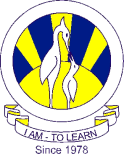 North Nazimabad Boys Campus
Date: 05-11-2016      Class: 11       Subject: Computer Science      Teacher: Lubna TanweerConsole. A console program has no graphics. It is text. Easy to develop, it uses few resources and is efficient. It will win no visual design awards.
These programs, however, will readily accomplish an analytical or processing task. We invoke WriteLine and Write. We can use ReadLine for input. Numbers and strings are handled.
An example. This program uses Console.WriteLine. It prints "Hello world" to the screen. The program is contained in a module named Module1. The Sub Main is the entry point of the program.First programModule Module1    Sub Main()	' Say hi in VB.NET.	Console.WriteLine("Hello world")      Console.ReadKey()    End SubEnd ModuleReadLine. Writing is most common with the Console type. But we can also read lines, from the keyboard, with ReadLine. The ReadLine Function returns a String.Here:This program repeatedly calls ReadLine. It tests the input after the return key is pressed.If ThenInfo:We see if the user typed "1" or "2" and pressed return. We also display the output.VB.NET program that uses ReadLineModule Module1    Sub Main()	While True	    ' Read value.	    Dim s As String = Console.ReadLine()	    ' Test the value.	    If s = "1" Then		Console.WriteLine("One")	    ElseIf s = "2" Then		Console.WriteLine("Two")	    End If	    ' Write the value.	    Console.WriteLine("You typed " + s)	End While    End SubEnd ModuleOutput1OneYou typed 12TwoYou typed 23You typed 3Data Types Available in VB.NetModule DataTypes   Sub Main()      Dim b As Byte      Dim n As Integer      Dim si As Single      Dim d As Double      Dim da As Date      Dim c As Char      Dim s As String      Dim bl As Boolean      b = 1      n = 1234567      si = 0.12345678901234566      d = 0.12345678901234566      da = Today      c = "U"c      s = "Me"      If ScriptEngine = "VB" Then         bl = True      Else         bl = False      End If      If bl Then         'the oath taking          Console.Write(c & " and," & s & vbCrLf)          Console.WriteLine("declaring on the day of: {0}", da)          Console.WriteLine("We will learn VB.Net seriously")          Console.WriteLine("Lets see what happens to the floating point variables:")          Console.WriteLine("The Single: {0}, The Double: {1}", si, d)      End If      Console.ReadKey()   End SubEnd ModuleWhen the above code is compiled and executed, it produces the following result:U and, Medeclaring on the day of: 12/4/2012 12:00:00 PMWe will learn VB.Net seriouslyLets see what happens to the floating point variables:The Single:0.1234568, The Double: 0.123456789012346Accepting Values from UserThe Console class in the System namespace provides a function ReadLine for accepting input from the user and store it into a variable. For example,Dim message As Stringmessage = Console.ReadLineThe following example demonstrates it:Module variablesNdataypes   Sub Main()      Dim message As String      Console.Write("Enter message: ")      message = Console.ReadLine      Console.WriteLine()      Console.WriteLine("Your Message: {0}", message)      Console.ReadLine()   End SubEnd ModuleWhen the above code is compiled and executed, it produces the following result (assume the user inputs Hello World):Enter message: Hello World   Your Message: Hello WorldVB.Net - Constants and EnumerationsThe constants refer to fixed values that the program may not alter during its execution. These fixed values are also called literals.Constants can be of any of the basic data types like an integer constant, a floating constant, a character constant, or a string literal. There are also enumeration constants as well.The constants are treated just like regular variables except that their values cannot be modified after their definition.An enumeration is a set of named integer constants.Declaring ConstantsWhere, each constant name has the following syntax and parts:constantname [ As datatype ] = initializerconstantname: specifies the name of the constantdatatype: specifies the data type of the constantinitializer: specifies the value assigned to the constantFor example,'The following statements declare constants.'Const maxval As Long = 4999Public Const message As String = "HELLO" Private Const piValue As Double = 3.1415ExampleThe following example demonstrates declaration and use of a constant value:Module constantsNenum   Sub Main()      Const PI = 3.14149      Dim radius, area As Single      radius = 7      area = PI * radius * radius      Console.WriteLine("Area = " & Str(area))      Console.ReadKey()   End SubEnd ModuleWhen the above code is compiled and executed, it produces the following result:Area = 153.933VB.Net - ModifiersThe modifiers are keywords added with any programming element to give some especial emphasis on how the programming element will behave or will be accessed in the programFor example, the access modifiers: Public, Private, Protected, Friend, Protected Friend, etc., indicate the access level of a programming element like a variable, constant, enumeration or a class.VB.Net - StatementsA statement is a complete instruction in Visual Basic programs. It may contain keywords, operators, variables, literal values, constants and expressions.Statements could be categorized as:Declaration statements - these are the statements where you name a variable, constant, or procedure, and can also specify a data type.Executable statements - these are the statements, which initiate actions. These statements can call a method or function, loop or branch through blocks of code or assign values or expression to a variable or constant. In the last case, it is called an Assignment statement.Declaration StatementsThe declaration statements are used to name and define procedures, variables, properties, arrays, and constants. When you declare a programming element, you can also define its data type, access level, and scope.The programming elements you may declare include variables, constants, enumerations, classes, structures, modules, interfaces, procedures, procedure parameters, function returns, external procedure references, operators, properties, events, and delegates.Following are the declaration statements in VB.Net:Executable StatementsAn executable statement performs an action. Statements calling a procedure, branching to another place in the code, looping through several statements, or evaluating an expression are executable statements. An assignment statement is a special case of an executable statement.ExampleThe following example demonstrates a decision making statement:Module decisions   Sub Main()      'local variable definition '      Dim a As Integer = 10      ' check the boolean condition using if statement '      If (a < 20) Then         ' if condition is true then print the following '         Console.WriteLine("a is less than 20")      End If      Console.WriteLine("value of a is : {0}", a)      Console.ReadLine()   End SubEnd ModuleWhen the above code is compiled and executed, it produces the following result:a is less than 20;value of a is : 10VB.Net - Decision MakingDecision making structures require that the programmer specify one or more conditions to be evaluated or tested by the program, along with a statement or statements to be executed if the condition is determined to be true, and optionally, other statements to be executed if the condition is determined to be false.Following is the general form of a typical decision making structure found in most of the programming languages: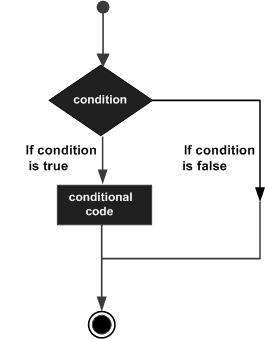 VB.Net provides the following types of decision making statements. Click the following links to check their details.VB.Net - LoopsThere may be a situation when you need to execute a block of code several number of times. In general, statements are executed sequentially: The first statement in a function is executed first, followed by the second, and so on.Programming languages provide various control structures that allow for more complicated execution paths.A loop statement allows us to execute a statement or group of statements multiple times and following is the general form of a loop statement in most of the programming languages: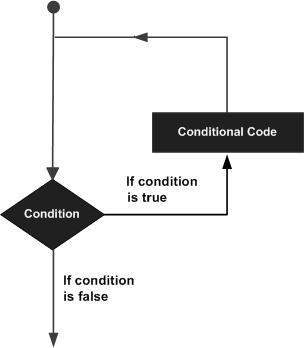 VB.Net provides following types of loops to handle looping requirements. Click the following links to check their details.VB.Net - If...Then StatementIt is the simplest form of control statement, frequently used in decision making and changing the control flow of the program execution. Syntax for if-then statement is:If condition Then [Statement(s)]End IfWhere, condition is a Boolean or relational condition and Statement(s) is a simple or compound statement. Example of an If-Then statement is:If (a <= 20) Then   c= c+1End IfIf the condition evaluates to true, then the block of code inside the If statement will be executed. If condition evaluates to false, then the first set of code after the end of the If statement (after the closing End If) will be executed.Flow Diagram: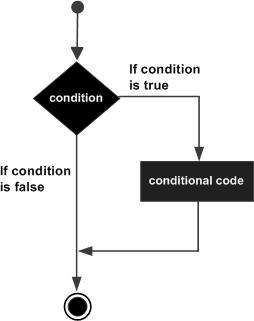 Example:Module decisions    Sub Main()        'local variable definition         Dim a As Integer = 10        ' check the boolean condition using if statement         If (a < 20) Then            ' if condition is true then print the following             Console.WriteLine("a is less than 20")        End If        Console.WriteLine("value of a is : {0}", a)        Console.ReadLine()    End SubEnd ModuleWhen the above code is compiled and executed, it produces the following result:a is less than 20value of a is : 10VB.Net - If...Then...Else StatementAn If statement can be followed by an optional Else statement, which executes when the Boolean expression is false.Syntax:The syntax of an If...Then... Else statement in VB.Net is as follows:If(boolean_expression)Then   'statement(s) will execute if the Boolean expression is true Else  'statement(s) will execute if the Boolean expression is false End IfIf the Boolean expression evaluates to true, then the if block of code will be executed, otherwise else block of code will be executed.Flow Diagram: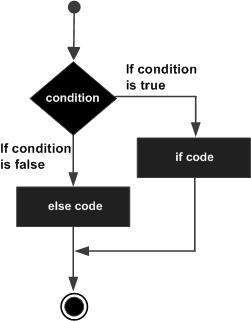 Example:Module decisions   Sub Main()       'local variable definition '      Dim a As Integer = 100      ' check the boolean condition using if statement       If (a < 20) Then          ' if condition is true then print the following           Console.WriteLine("a is less than 20")      Else          ' if condition is false then print the following           Console.WriteLine("a is not less than 20")      End If      Console.WriteLine("value of a is : {0}", a)      Console.ReadLine()   End SubEnd ModuleWhen the above code is compiled and executed, it produces the following result:a is not less than 20value of a is : 100The If...Else If...Else StatementAn If statement can be followed by an optional Else if...Else statement, which is very useful to test various conditions using single If...Else If statement.When using If... Else If... Else statements, there are few points to keep in mind.An If can have zero or one Else's and it must come after an Else If's.An If can have zero to many Else If's and they must come before the Else.Once an Else if succeeds, none of the remaining Else If's or Else's will be tested.Syntax:The syntax of an if...else if...else statement in VB.Net is as follows:If(boolean_expression 1)Then   ' Executes when the boolean expression 1 is true ElseIf( boolean_expression 2)Then   ' Executes when the boolean expression 2 is true ElseIf( boolean_expression 3)Then   ' Executes when the boolean expression 3 is true Else    ' executes when the none of the above condition is true End IfExample:Module decisions   Sub Main()      Dim a As Integer = 100      If (a = 10) Then          Console.WriteLine("Value of a is 10")       ElseIf (a = 20) Then          Console.WriteLine("Value of a is 20")       ElseIf (a = 30) Then           Console.WriteLine("Value of a is 30")      Else           Console.WriteLine("None of the values is matching")      End If      Console.WriteLine("Exact value of a is: {0}", a)      Console.ReadLine()   End SubEnd ModuleWhen the above code is compiled and executed, it produces the following result:None of the values is matchingExact value of a is: 100VB.Net - Select Case StatementA Select Case statement allows a variable to be tested for equality against a list of values. Each value is called a case, and the variable being switched on is checked for each select case.Syntax:The syntax for a Select Case statement in VB.Net is as follows:Select [ Case ] expression    [ Case expressionlist        [ statements ] ]    [ Case Else        [ elsestatements ] ]End SelectWhere,expression: is an expression that must evaluate to any of the elementary data type in VB.Net, i.e., Boolean, Byte, Char, Date, Double, Decimal, Integer, Long, Object, SByte, Short, Single, String, UInteger, ULong, and UShort.expressionlist: List of expression clauses representing match values for expression. Multiple expression clauses are separated by commas.statements: statements following Case that run if the select expression matches any clause in expressionlist.elsestatements: statements following Case Else that run if the select expression does not match any clause in the expressionlist of any of the Case statements.Flow Diagram: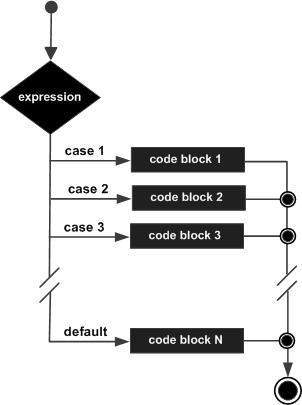 Example:Module decisions   Sub Main()      'local variable definition      Dim grade As Char      grade = "B"      Select grade          Case "A"              Console.WriteLine("Excellent!")          Case "B", "C"              Console.WriteLine("Well done")          Case "D"              Console.WriteLine("You passed")          Case "F"              Console.WriteLine("Better try again")          Case Else              Console.WriteLine("Invalid grade")      End Select      Console.WriteLine("Your grade is  {0}", grade)      Console.ReadLine()   End SubEnd ModuleWhen the above code is compiled and executed, it produces the following result:Well doneYour grade is BVB.Net - Do LoopIt repeats the enclosed block of statements while a Boolean condition is True or until the condition becomes True. It could be terminated at any time with the Exit Do statement.The syntax for this loop construct is:Do { While | Until } condition    [ statements ]    [ Continue Do ]    [ statements ]    [ Exit Do ]    [ statements ]Loop-or-Do    [ statements ]    [ Continue Do ]    [ statements ]    [ Exit Do ]    [ statements ]Loop { While | Until } conditionFlow Diagram: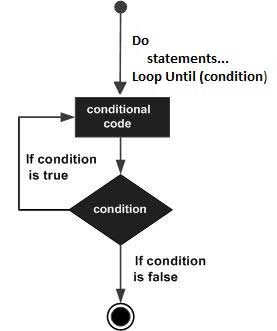 Example:Module loops   Sub Main()      ' local variable definition       Dim a As Integer = 10      'do loop execution       Do          Console.WriteLine("value of a: {0}", a)          a = a + 1      Loop While (a < 20)      Console.ReadLine()   End SubEnd ModuleWhen the above code is compiled and executed, it produces the following result:value of a: 10value of a: 11value of a: 12value of a: 13value of a: 14value of a: 15value of a: 16value of a: 17value of a: 18value of a: 19The program would behave in same way, if you use an Until statement, instead of While:Module loops   Sub Main()       Dim a As Integer = 10      'do loop execution       Do          Console.WriteLine("value of a: {0}", a)          a = a + 1      Loop Until (a = 20)      Console.ReadLine()   End SubEnd ModuleWhen the above code is compiled and executed, it produces the following result:value of a: 10value of a: 11value of a: 12value of a: 13value of a: 14value of a: 15value of a: 16value of a: 17value of a: 18value of a: 19VB.Net - For...Next LoopIt repeats a group of statements a specified number of times and a loop index counts the number of loop iterations as the loop executes.The syntax for this loop construct is:For counter [ As datatype ] = start To end [ Step step ]    [ statements ]    [ Continue For ]    [ statements ]    [ Exit For ]    [ statements ]Next [ counter ]Flow Diagram: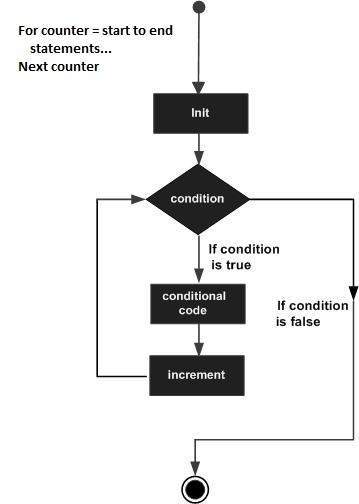 ExampleModule loops   Sub Main()      Dim a As Byte      ' for loop execution       For a = 10 To 20          Console.WriteLine("value of a: {0}", a)      Next      Console.ReadLine()   End SubEnd ModuleWhen the above code is compiled and executed, it produces the following result:value of a: 10value of a: 11value of a: 12value of a: 13value of a: 14value of a: 15value of a: 16value of a: 17value of a: 18value of a: 19value of a: 20If you want to use a step size of 2, for example, you need to display only even numbers, between 10 and 20:Module loops   Sub Main()      Dim a As Byte      ' for loop execution       For a = 10 To 20 Step 2          Console.WriteLine("value of a: {0}", a)      Next      Console.ReadLine()   End SubEnd ModuleWhen the above code is compiled and executed, it produces the following result:value of a: 10value of a: 12value of a: 14value of a: 16value of a: 18value of a: 20VB.Net - While... End While LoopIt executes a series of statements as long as a given condition is True.The syntax for this loop construct is:While condition    [ statements ]    [ Continue While ]    [ statements ]    [ Exit While ]    [ statements ]End WhileHere, statement(s) may be a single statement or a block of statements. The condition may be any expression, and true is logical true. The loop iterates while the condition is true.When the condition becomes false, program control passes to the line immediately following the loop.Flow Diagram: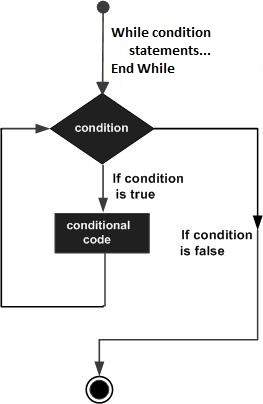 Here, key point of the While loop is that the loop might not ever run. When the condition is tested and the result is false, the loop body will be skipped and the first statement after the while loop will be executed.Example 11Module loops   Sub Main()      Dim a As Integer = 10      While a < 20          Console.WriteLine("value of a: {0}" & a)          a = a + 1      End While      Console.ReadLine()   End SubEnd ModuleWhen the above code is compiled and executed, it produces the following result:value of a: 10value of a: 11value of a: 12value of a: 13value of a: 14value of a: 15value of a: 16value of a: 17value of a: 18value of a: 19Q8 Chapter 10A small café sells five types of items:Bun				$0.50Coffee 				$1.20Cake				$1.50Sandwich			$2.10Dessert			$4.00Write a program, whichInput every item sold during the dayUses an item called “end” to finish the day’s inputAdds up the daily amount taken for each type of itemOutputs the total takings ( for all items added together ) at the end of the dayOutput the item that had the highest takings at the end of the dayVB programModule Module1Sub Main( )Dim Tbun, Tcoffee, Tcake, Tsandwich, Tdessert, quantity, TotalTakings, HighestTaking As Integer = 0Dim Item As Stringwhile ( Item < > “end” )Console.writeline ( “Enter the item in lower case only”)Item = console.readline( )Console.writeline ( “Enter its quantity”)quantity = Int(console.readline( ))Select Item	Case “bun” 		Tbun = Tbun + quantityCase “coffee”		Tcoffee = Tcoffee + quantity	Case “cake”		Tcake = Tcake + quantityCase “sandwich”		Tsandwich = Tsandwich + quantity	Case “dessert”		Tdessert = Tdessert + quantity	Case Else		Console.writeline(“ Enter relevant product ”)End SelectEnd WhileTotalTakings = Tbun + Tcoffee + Tcake + Tsandwich + TdessertConsole.writeline(“The total takings of the whole day” & TotalTakings)If (Tbun > HighestTaking) ThenHighestTaking = Tbun 	Item = “Bun”ElseIf (Tcoffee  > HighestTaking) ThenHighestTaking = Tcoffee 	Item = “Coffee”ElseIf ( Tcake  > HighestTaking) ThenHighestTaking = Tcake 	Item = “Cake”ElseIf ( Tsandwich > HighestTaking) ThenHighestTaking = Tsandwich 	Item = “Sandwich”ElseIf (Tdessert > HighestTaking) ThenHighestTaking = Tdessert 	Item = “Dessert”End IfConsole.writeline(“The item which has the highest sales today is : ” & Item)Console.readkey( )End Sub( )End Module( )Q7: A school is doing a check on the heights and weights of the students. The  school has 1000 students. Write an Pseudocode  and program in VB, which:Input height and weight of all 1000 studentsOutput the average height and weightInclude any necessary error traps for the inputBeginTotalWeight =0TotalHeight =0For x= 1 to 1000RepeatInput height, weightUntil (height > 30) and (height < 80) and (weight > 30 ) and ( weight < 100)TotalWeight = TotalWeight + weightTotalHeight = TotalHeight + heightNextAverageHeight = TotalHeight / 1000AverageWeight = TotalWeight / 1000Output “ Average height of the students is :  ”, AverageHeightOutput “ Average weight of the students is :  ”, AverageWeightEnd	VB.Net - ArraysAn array stores a fixed-size sequential collection of elements of the same type. An array is used to store a collection of data, but it is often more useful to think of an array as a collection of variables of the same type.All arrays consist of continuous memory locations. The lowest address corresponds to the first element and the highest address to the last element.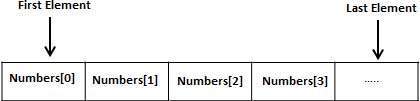 Creating Arrays in VB.NetTo declare an array in VB.Net, you use the Dim statement. For example,Dim intData(30) As Integer	  ' an array of 31 elementsDim strData(20) As String	' an array of 21 stringsYou can also initialize the array elements while declaring the array. For example,Dim intData() As Integer = {12, 16, 20, 24, 28, 32}Dim names() As String = {"Karthik", "Sandhya", _"Shivangi", "Ashwitha", "Somnath"}The elements in an array can be stored and accessed by using the index of the array. The following program demonstrates this:Module Module1   Sub Main()      Dim n(10) As Integer  ' n is an array of 11 integers '      Dim i, j As Integer      For i = 0 To 10          n(i) = i + 100       Next i      ' output each array element's value '      For j = 0 To 10          Console.WriteLine("Element({0}) = {1}", j, n(j))      Next j      Console.ReadKey()   End SubEnd ModuleWhen the above code is compiled and executed, it produces the following result:Element(0) = 100Element(1) = 101Element(2) = 102Element(3) = 103Element(4) = 104Element(5) = 105Element(6) = 106Element(7) = 107Element(8) = 108Element(9) = 109Element(10) = 110PrivateSpecifies that one or more declared programming elements are accessible only from within their declaration context, including from within any contained types.ProtectedSpecifies that one or more declared programming elements are accessible only from within their own class or from a derived class.PublicSpecifies that one or more declared programming elements have no access restrictions.S.NStatements and DescriptionExample1Dim StatementDeclares and allocates storage space for one or more variables.Dim number As IntegerDim quantity As Integer = 100Dim message As String = "Hello!"2Const Statement 
Declares and defines one or more constants.Const maximum As Long = 1000Const naturalLogBase As Object = CDec(2.7182818284)3Enum Statement 
Declares an enumeration and defines the values of its members.Enum CoffeeMugSize    Jumbo    ExtraLarge    Large    Medium    SmallEnd Enum 4Class StatementDeclares the name of a class and introduces the definition of the variables, properties, events, and procedures that the class comprises.Class BoxPublic length As DoublePublic breadth As Double   Public height As DoubleEnd Class5Structure StatementDeclares the name of a structure and introduces the definition of the variables, properties, events, and procedures that the structure comprises.Structure BoxPublic length As Double           Public breadth As Double   Public height As DoubleEnd Structure6Module StatementDeclares the name of a module and introduces the definition of the variables, properties, events, and procedures that the module comprises.Public Module myModuleSub Main()Dim user As String = InputBox("What is your name?") MsgBox("User name is" & user)End Sub End Module7Interface Statement
Declares the name of an interface and introduces the definitions of the members that the interface comprises.Public Interface MyInterface    Sub doSomething()End Interface 8Function StatementDeclares the name, parameters, and code that define a Function procedure.Function myFunction(ByVal n As Integer) As Double     Return 5.87 * nEnd Function9Sub StatementDeclares the name, parameters, and code that define a Sub procedure.Sub mySub(ByVal s As String)    ReturnEnd Sub 10Declare StatementDeclares a reference to a procedure implemented in an external file.Declare Function getUserNameLib "advapi32.dll" Alias "GetUserNameA" (  ByVal lpBuffer As String,   ByRef nSize As Integer) As Integer 11Operator StatementDeclares the operator symbol, operands, and code that define an operator procedure on a class or structure.Public Shared Operator +(ByVal x As obj, ByVal y As obj) As obj        Dim r As New obj' implemention code for r = x + y        Return r    End Operator 12Property StatementDeclares the name of a property, and the property procedures used to store and retrieve the value of the property.ReadOnly Property quote() As String     Get         Return quoteString    End Get End Property13Event StatementDeclares a user-defined event.Public Event Finished()14Delegate StatementUsed to declare a delegate.Delegate Function MathOperator(     ByVal x As Double,     ByVal y As Double ) As Double StatementDescriptionIf ... Then statementAn If...Then statement consists of a boolean expression followed by one or more statements.If...Then...Else statementAn If...Then statement can be followed by an optional Else statement, which executes when the boolean expression is false.nested If statementsYou can use one If or Else if statement inside another If or Else if statement(s).Select Case statementA Select Case statement allows a variable to be tested for equality against a list of values.Loop TypeDescriptionDo LoopIt repeats the enclosed block of statements while a Boolean condition is True or until the condition becomes True. It could be terminated at any time with the Exit Do statement.For...NextIt repeats a group of statements a specified number of times and a loop index counts the number of loop iterations as the loop executes.For Each...NextIt repeats a group of statements for each element in a collection. This loop is used for accessing and manipulating all elements in an array or a VB.Net collection.While... End WhileIt executes a series of statements as long as a given condition is True.